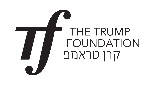 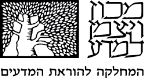 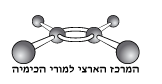 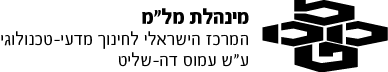 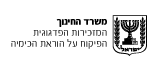 الاسم: ________________________الأسئلة  والتعليمات في هذه المهمة مكتوبة بصيغة المذكّر وهي موجّهة للبنات والبنين على حدٍّ سواء.	تفاعل المُعايرة – ماذا يُعاير؟  في ثلاثة كؤوس A, B, وَ C، تمّ خلط أحجام مختلفة من محلول حامضي ومحلول قاعدي حسب معطيات الجدول.   أكمل الجدول. معطى  أربع رسومات: أ، ب، ت، ث. ثلاث رسومات تصف بشكل تخطيطيّ الجُسَيْمات الموجودة في الكؤوس   A-C بعد الخلط.   لائم بين كلّ كأس من الكؤوس A-C وإحدى الرسومات أ-ث.   الكأس    A مناسب للرسمة __________الكأس  B مناسب للرسمة ____________الكأس  C مناسب للرسمة ____________عمل ممتع!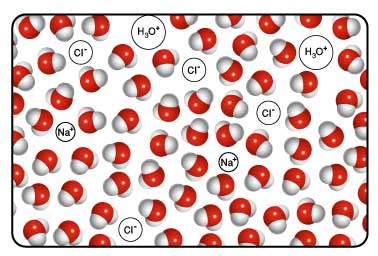 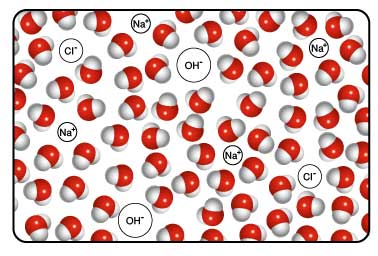 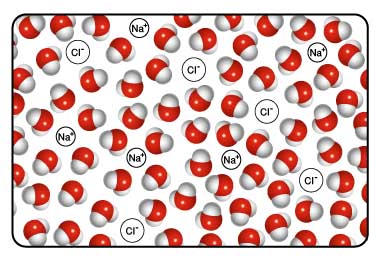 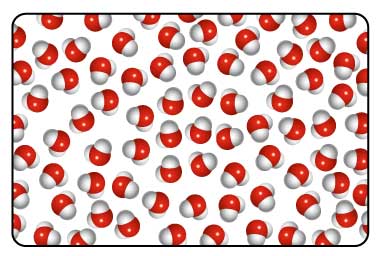 ترقيم الكأسمحلولHCl 1MمحلولNaOH 1Mصياغة التفاعل الصافي الذي تمّ مجال pH  المحلول بعد الخلط  (حامضي، قاعدي، متعادل)A100 مليلتر100 مليلترB50 مليلتر100 مليلترC100 مليلتر50  مليلتر